SMÅSPEIDERKARNEVALSØNDAG 7. FEBRUAR I GYMSALEN PÅ FJERDINGBY SKOLEKLOKKEN 13:00 TIL 15:00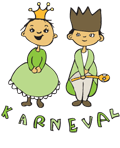 Romerike speiderkrets ved Småspeiderombudet arrangerer Småspeiderkarneval i gymsalen på Fjerdingby Skole (Haugervegen 27, 2008  Rælingen).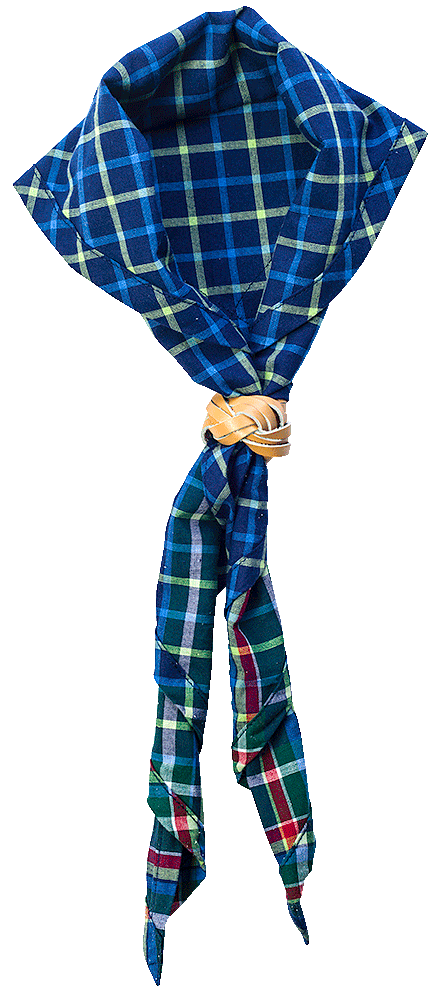 For de som ikke møter rett på skolen møtes vi ved bautaen kl 12:00, og regner med å være tilbake ca 15:45Vi håper å se mange artige påkledninger. Troll, prinsesser, apekatter, avsnøelige skymenn, Kaptein snabeltann og do-draugen… Her er det bare fantasien som setter grenser. Husk at alle skal ha på seg speiderskjerf!Arrangementet koster 50,- kroner, som betales inn til gruppens konto: 1271.22.61135. Påmelding på skjema (link på hjemmesiden) innen 1. februar kl 18:00Det blir servert pølser og snop, ta med en flaske vann (det blir fort varmt) Med speiderhilsenLederne